Los datos personales recogidos serán incorporados y tratados en el fichero inscrito en el Registro de Ficheros de la AEPD con nro. de inscripción 1970980002, cuya finalidad es gestionar los impuestos y tasas municipales a personas físicas o jurídicas del municipio de Colmenar Viejo. El órgano responsable del fichero es la Primera Tenencia de Alcaldía, y la dirección donde el interesado podrá ejercer los derechos de acceso, rectificación, cancelación y oposición es la de la citada Tenencia de Alcaldía, todo lo cual se informa en cumplimiento de la Ley Orgánica 3/2018, de 5 de diciembre, de Protección de Datos Personales y garantía de los derechos digitales. En ________________________________________, a ______ de _______________________ de _______________Firma: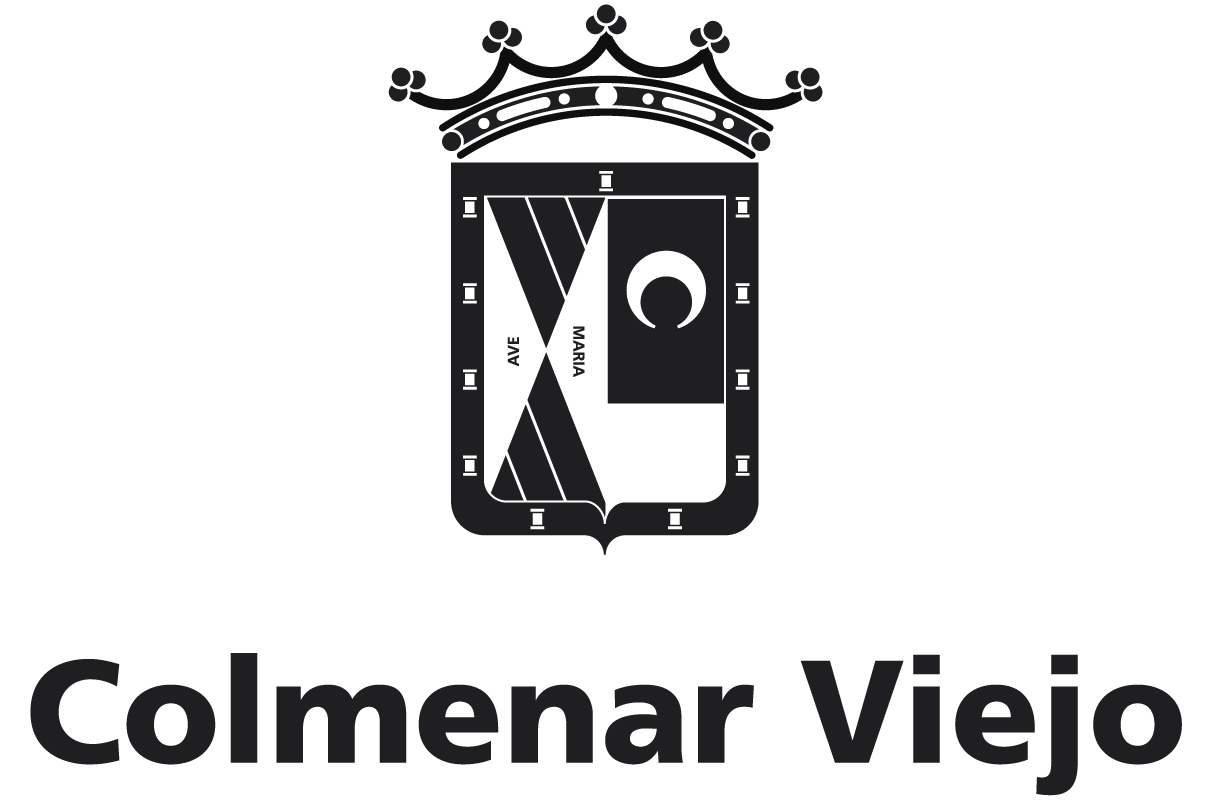 Datos registroSERVICIO DE GESTION TRIBUTARIADECLARACION/COMUNICACIÓN IMPUESTO SOBRE EL INCREMENTO DEL VALOR DE LOS TERRENOS DE NATURALEZA URBANA (IIVTNU)Datos del declaranteDatos del declaranteDatos del declaranteDatos del declaranteDatos del declaranteDatos del declaranteDatos del declaranteDatos del declaranteDatos del declaranteDatos del declaranteApellidos y nombre o razón social:Apellidos y nombre o razón social:Apellidos y nombre o razón social:Apellidos y nombre o razón social:Apellidos y nombre o razón social:Apellidos y nombre o razón social:Apellidos y nombre o razón social:NIF:NIF:NIF:Domicilio fiscal, vía:Domicilio fiscal, vía:Domicilio fiscal, vía:Domicilio fiscal, vía:Nº:Portal:Piso:Piso:Piso:Puerta:Población:Población:Provincia:Provincia:Provincia:Provincia:Provincia:Provincia:C. Postal:C. Postal:Teléfonos:Fax:Fax:email:email:email:email:email:email:email:  SI  /   NO AUTORIZO a recibir comunicaciones electrónicas vía email o SMS  SI  /   NO AUTORIZO a recibir comunicaciones electrónicas vía email o SMS  SI  /   NO AUTORIZO a recibir comunicaciones electrónicas vía email o SMS  SI  /   NO AUTORIZO a recibir comunicaciones electrónicas vía email o SMS  SI  /   NO AUTORIZO a recibir comunicaciones electrónicas vía email o SMS  SI  /   NO AUTORIZO a recibir comunicaciones electrónicas vía email o SMS  SI  /   NO AUTORIZO a recibir comunicaciones electrónicas vía email o SMS  SI  /   NO AUTORIZO a recibir comunicaciones electrónicas vía email o SMS  SI  /   NO AUTORIZO a recibir comunicaciones electrónicas vía email o SMS  SI  /   NO AUTORIZO a recibir comunicaciones electrónicas vía email o SMSDatos del representanteDatos del representanteDatos del representanteDatos del representanteDatos del representanteDatos del representanteDatos del representanteDatos del representanteDatos del representanteDatos del representanteApellidos y nombre o razón social:Apellidos y nombre o razón social:Apellidos y nombre o razón social:Apellidos y nombre o razón social:Apellidos y nombre o razón social:Apellidos y nombre o razón social:Apellidos y nombre o razón social:NIF:NIF:NIF:Domicilio fiscal, vía:Domicilio fiscal, vía:Domicilio fiscal, vía:Domicilio fiscal, vía:Nº:Portal:Piso:Piso:Piso:Puerta:Población:Población:Provincia:Provincia:Provincia:Provincia:Provincia:Provincia:C. Postal:C. Postal:Teléfonos:Fax:Fax:email:email:email:email:email:email:email:  SI  /   NO AUTORIZO a recibir comunicaciones electrónicas vía email o SMS  SI  /   NO AUTORIZO a recibir comunicaciones electrónicas vía email o SMS  SI  /   NO AUTORIZO a recibir comunicaciones electrónicas vía email o SMS  SI  /   NO AUTORIZO a recibir comunicaciones electrónicas vía email o SMS  SI  /   NO AUTORIZO a recibir comunicaciones electrónicas vía email o SMS  SI  /   NO AUTORIZO a recibir comunicaciones electrónicas vía email o SMS  SI  /   NO AUTORIZO a recibir comunicaciones electrónicas vía email o SMS  SI  /   NO AUTORIZO a recibir comunicaciones electrónicas vía email o SMS  SI  /   NO AUTORIZO a recibir comunicaciones electrónicas vía email o SMS  SI  /   NO AUTORIZO a recibir comunicaciones electrónicas vía email o SMSTipo de transmisiónTipo de transmisión	Inter vivos	Mortis causa Datos del objeto tributarioDatos del objeto tributarioClase de finca (vivienda, garaje, local…):Situación:Clase de finca:Situación:Clase de finca:Situación:Solicitud de bonificación (solamente transmisiones “mortis causa”)Art. 6 ordenanza fiscal reguladora del impuestoSolicitud de bonificación (solamente transmisiones “mortis causa”)Art. 6 ordenanza fiscal reguladora del impuestoDomicilio habitual del causante:       Autorizo a la comprobación de los datos contenidos en el Padrón Municipal.Relación de parentesco del declarante con el causante:Domicilio habitual del causante:       Autorizo a la comprobación de los datos contenidos en el Padrón Municipal.Relación de parentesco del declarante con el causante:Documentación a aportar Documentación a aportar Transmisiones “inter vivos”:Documento públicoEscritura de transmisión.Escritura de adquisición anteriorDocumento privadoContrato de compraventa u otroEscritura de adquisición anterior.Transmisiones “mortis causa”:Documento público:Escritura de aceptación de herenciaEscritura/s de adquisición anteriorDeclaración mediante instancia privada: Certificado de defunciónCertificado de últimas voluntadesTestamento o acta de declaración de herederosModelo 650 (liquidación del impuesto de sucesiones)Escritura/s de adquisición anteriorPara justificar la inexistencia de incremento de valor si la adquisición o transmisión ha sido a título lucrativo (herencia, donación…), el declarante presentará además, copia de la autoliquidación o declaración del Impuesto de Sucesiones y Donaciones en la que conste la valoración de los bienes (Art.3.1 ordenanza fiscal reguladora del impuesto)Junto con la documentación señalada deberá aportar la autoliquidación y el justificante del pago de la misma:https://tributos.colmenarviejo.es/ >> autoliquidaciones >> autoliquidaciones de plusvalíasPara justificar la inexistencia de incremento de valor si la adquisición o transmisión ha sido a título lucrativo (herencia, donación…), el declarante presentará además, copia de la autoliquidación o declaración del Impuesto de Sucesiones y Donaciones en la que conste la valoración de los bienes (Art.3.1 ordenanza fiscal reguladora del impuesto)Junto con la documentación señalada deberá aportar la autoliquidación y el justificante del pago de la misma:https://tributos.colmenarviejo.es/ >> autoliquidaciones >> autoliquidaciones de plusvalíasForma de presentaciónEn el registro electrónico del Ayuntamiento de Colmenar Viejo, así como en los restantes registros electrónicos de cualquiera de los sujetos a los que se refiere el artículo 2.1 de la Ley 39/2015, de 1 de octubre, del Procedimiento Administrativo Común de las Administraciones Públicas. En las oficinas de Correos, en la forma que reglamentariamente se establezca.En las representaciones diplomáticas u oficinas consulares de España en el extranjero.En las oficinas de asistencia en materia de registros.En cualquier otro que establezcan las disposiciones vigentes.ContactoTel. 91 845 00 53. email: gestiontributaria@colmenarviejo.com